   臺北市私立再興中學_____學年度多元表現-檢定證照紀錄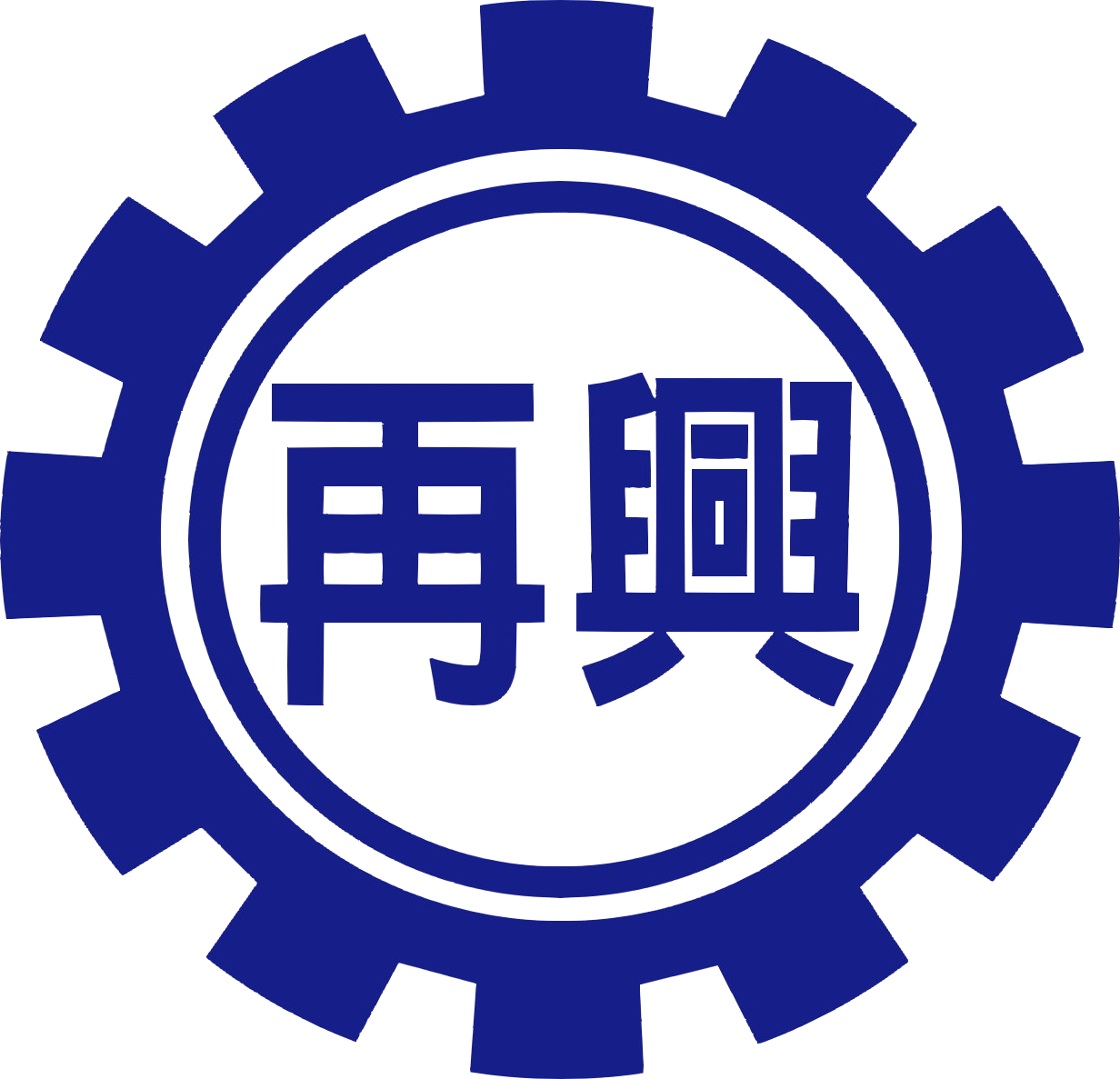  班級：        座號：        姓名：               檢定證照檢定證照核發單位如：GEPT全民英語能力分級檢定測驗-中級通過財團法人語言訓練測驗中心檢定證照：檢定證照：心得紀錄：心得紀錄：